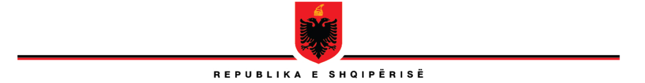 SHKOLLA E MAGJISTRATURËSKËSHILLI DREJTUESV E N D I MNr. 29,  datë 27.9.2022“PËRMIRATIMIN E LISTËS SË PEDAGOGËVE TË JASHTËM, PEDAGOGËVE NË DISPOZICION TË VITIT TË PARË DHE SPECIALISTËVE TË VITIT TË DYTË NË PROGRAMIN E FORMIMIT FILLESTAR PËR VITIN AKADEMIK 2022-2023”Në mbështetje të nenit 248, 263 të ligjit nr. 115/2016, “Për organet e qeverisjes së sistemit të drejtësisë″, si dhe në Aneksin Nr. 11 të Rregulloren e Brendshme të Shkollës së Magjistraturës, Këshilli Drejtues i Shkollës së Magjistraturës, i mbledhur sot më datë 27.09.2022, VENDOSI:Të miratojë listën e pedagogëve të jashtëm, pedagogëve në dispozicion, asistent pedagogëve, të vitit të parë në Programin e Formimit Fillestar për vitin akademik 2022-2023, sipas materialit bashkëngjitur, pjesë e pandarë e këtij vendimi;Të miratojë listën e vitit të parë në Programin e Formimit Fillestar për vitin akademik 2022-2023, sipas materialit bashkëngjitur, pjesë e pandarë e këtij vendimi;Të miratojë listën e specialistëve të vitit të dytë  në Programin e Formimit Fillestar për vitin akademik 2022-2023, sipas materialit bashkëngjitur, pjesë e pandarë e këtij vendimi;Ky vendim hyn në fuqi menjëherë.ZËVENDËSKRYETARIOLSIAN ÇELA